              Развлечение для ребят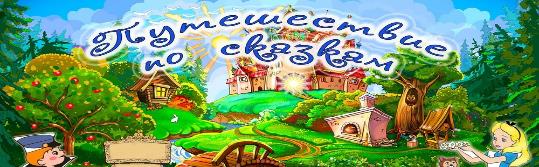 ( группа раннего возраста)Задачи: Формировать у детей интерес к сказкам. Воспитывать бережное отношение к животным, любовь к близким. Развивать речевую активность путём использования малых форм, учить детей воспринимать изображение на картине, развивать интерес к художественному слову, детской картинке.Словарная работа: били – били не разбили, тянут – потянут вытянуть не могут.Материал и оборудование: настольный театр по сказке «Репка», сказочный сундучок, маски-шапочки для детей, домик для зверей.                                      Ход занятия:Воспитатель:Вот собрались малыши,До чего же хороши!Здесь – постарше, тут – помладше,Здесь – совсем малыши.Ребята сегодня приглашаю всех вас в путешествие в мир сказки.  Вы хотите путешествовать?Дети: Да!Воспитатель: А дорогу к ней укажет вот этот клубочек. (Показывает).Ты катись, катись, клубок,С овражка на мосток,Только сильно не спеши, путь – дорогу укажи, в Сказку приведи.Дети: (повторяют движения)   По ровненькой дорожкеШагают наши ножки.Топ, топ, топ.                          Приходят к Домику.Воспитатель: Посмотрите, дети,  какой красивый домик -Теремок. Кто же в нем живёт.?Давайте постучим. Тук – тук – тук.               Выходит Бабушка – Рассказушка Бабушка-Рас.: Здравствуйте, дети! Я –Бабушка-Рассказушка!Бабушка –Рас.: Проходите в горницу гости дорогие.Гости в дом ко мне пришли!До чего же хороши!Как зовут моих гостей?Расскажите мне скорей.Воспитатель: Бабушка – Рас., какой у тебя красивый дом, словно сказочный дом расписной. А пришли к тебе малыши из группы «Зайчата»Бабушка –Рас.: А это потому, что я очень люблю сказки, ребятишки мои милые. А вы любите сказки?Дети: Да!Воспитатель: Бабушка – Рас., наши дети знают ,очень любят слушать сказки.Бабушка – Рас.: А это мы сейчас узнаем. Давайте-ка мы с вами посидим рядком, да поговорим ладком. Где же мой волшебный сундучок? (достаёт)Бабушка – Рас. достаёт книжку «Курочка – ряба» и отдает воспитателюВоспитатель:( читает сказку)  Воспитатель: Ну, что ребята немножко устали, а сейчас давайте отдохнем.                               Физ -минутка.Мы ногами топ-топ,Мы руками хлоп-хлоп!Мы глазами миг-миг, мы плечами чик-чик.Раз-сюда. Два-туда. Повернись вокруг себя.Раз присели, два привстали,Руки к верху все подняли.Раз, два, раз, два.Слушать сказку нам пора.Воспитатель: Какие же вы все молодцы, ребятки! Мы все отдохнули, размялись, а теперь я  вам покажу сказку «Репка».Усаживайтесь поудобней, и готовьтесь смотреть сказку.Скоро сказка сказывается, да не скоро дело делается.                  Настольный театр по сказке «Репка».                       (Дид.игра «Кто за кем»)Воспитатель: Спасибо, Бабушка –Рас. за сказки, за веселье. А нам пора в детский сад.Бабушка – Рас.: До свидания, дети!Дети: До свидания, Бабушка - Рассказушка!Развлечение «Мои любимые игрушки» для детей раннего возрастаЦель: создание для детей атмосферы волшебства, праздникаЗадачи: привлечь детей к участию в празднике. Формировать интерес и положительное отношение к совместной игре. Побуждать детей к активному общению, развивать речь. Воспитывать бережное отношение к игрушкам.Участники: дети, воспитатель.Ход досуга:Воспитатель: Сегодня мы собрались, чтобы отметить необычный праздник – праздник игрушек. Есть много праздников в году (Новый год, День рождения, мамин праздник). А вот Праздника любимой игрушки нет! Ну, ничего, сейчас мы это исправим: объявляю сегодняшний день – Днем любимых игрушек! Назовите свои любимые игрушки.Дети: Кукла, машинка, зайчики, мячи, неваляшка и др…..Воспитатель: Дети, а моя любимая игрушка – матрёшка!Она на вид одна большая,Но в ней сестра сидит вторая,А третью во второй найдешь.Их, друг за дружкой разбирая,До самой маленькой дойдешь.Внутри их всех – малютка, крошка.Все вместе – сувенир…(матрёшка). (Раскладывать перед детьми матрёшку.)Матрёшка:Я матрешка, я игрушка.Утром быстро я встаю.Очень весело, ребята,Я танцую и пою.А сейчас девочки исполнят танец матрешекТанец« Матрёшки».Воспитатель: Вам понравилось выступление девочек -матрешек? Тогда мы продолжим дальше.Воспитатель: Ребята, посмотрите, вот еще одна ваша любимая игрушка. Такой милый и такой грустный Зайка! Ребята, что могло с ним случиться, отчего он грустит?Дети: Зайка заболел.Воспитатель: Может быть, он думает, что вы о нем забыли? Вот и загрустил. Ну вот, пришли дети, поиграли с ним, повеселились и убежали в группу. А маленький Зайка остался один в этом большом зале, и настроение его перестало быть радостным. Оно стало каким?Дети: Грустным, печальным.Воспитатель: Бедный Зайчик! Конечно, ему одному скучно и грустно. А когда с вами рядом друзья, вам весело?Дети: Да!Воспитатель: Зайка, смотри, сколько теперь у тебя друзей!Воспитатель: Ребята, а давайте поиграем с зайкой в игру »Зайка серенький сидит» Воспитатель: Ребятки, а теперь угадайте, про кого это стихотворение?Наши уточки с утра кря-кря-кряДети: Про уточек                      Танец »Утята»Воспитатель: Ребята, а сейчас я расскажу вам еще про одну вашу любимую игрушку.Ей косички заплетаем,И в колясочке катаем.Спать кладем и кормим в срокПро кого прочла стишок?Дети: Про куклу.Воспитатель: Сейчас я вам ее покажу, она такая красивая! Сейчас наши девочки покажут мальчикам, как они играют с куклами и как умеют укладывать Игра «Уложи куклу спать кукол спать».Воспитатель: Ребята, расскажите, а как нужно играть с игрушками, чтобы они на нас не обижались и всегда были красивыми?Ответы детей.Воспитатель: Игрушки на пол не бросайтеВсегда на место убирайте.Не забывайте их нигдеНе оставляйте их в беде.Не предавайте, не теряйте.А если выросли, отдайтеМаленьким детишкамДевчонкам и мальчишкам.Воспитатель: Ребята, а еще вы любите играть друг с другом и этот танец всем друзьям мальчишкам                                                           Танец» Ах, Сережка»Воспитатель: На этом наш праздник подошел к концу. До свидания! До новых встреч!                      Фото на память Материал подготовила воспитатель Шаповалова М.М.